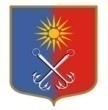 ОТРАДНЕНСКОЕ ГОРОДСКОЕ ПОСЕЛЕНИЕ КИРОВСКОГО МУНИЦИПАЛЬНОГО РАЙОНА ЛЕНИНГРАДСКОЙ ОБЛАСТИСОВЕТ ДЕПУТАТОВЧЕТВЕРТОГО СОЗЫВАР Е Ш Е Н И Еот «27» января 2022 года №1 О безвозмездной передаче имущества из собственности Отрадненского городского поселения Кировского муниципального района Ленинградской области  в государственную собственность Ленинградской областиВ соответствии с областным законом Ленинградской области № 153-оз от 29 декабря 2015 года «О перераспределении полномочий в сфере водоснабжения и водоотведения между органами государственной власти Ленинградской области и органами местного самоуправление Ленинградской области и о внесении изменений в областной закон «Об отдельных вопросах местного значения сельских поселений Ленинградской области», постановлением Правительства Российской Федерации от 13 июня 2006 года №374 «О перечнях документов, необходимых для принятия решения о передаче имущества из федеральной собственности в собственность субъекта Российской Федерации или муниципальную собственность, из собственности субъекта Российской Федерации в федеральную собственность или муниципальную собственность, из муниципальной собственности в федеральную собственность или собственность субъекта Российской Федерации», совет депутатов решил:1.Утвердить перечень имущества, необходимого для реализации полномочий в сфере водоснабжения и водоотведения и предлагаемого к передаче из муниципальной собственности Отрадненского городского поселения Кировского муниципального района Ленинградской области в государственную собственность Ленинградской области (Приложение 1).	2. Администрации Отрадненского городского поселения Кировского муниципального района Ленинградской области осуществить в установленном законодательством Российской Федерации порядке безвозмездную передачу муниципального имущества, указанного в пункте 1 настоящего решения, в государственную собственность Ленинградской области.	3. Настоящее решение вступает в силу со дня его принятия.	4. Разместить настоящее решение на официальном сайте Отрадненского городского поселения Кировского муниципального района Ленинградской области.Глава муниципального образования                                           М.Г. ТаймасхановРазослано: совет депутатов, администрация – 3, СМИ, прокуратура, сайт www.otradnoe-na-neve.ru, МБУ «Отрадненская городская библиотека», ГУ ЛО «Государственный институт регионального законодательства».Приложениек решению совета депутатовМО «Город Отрадное»от «27» января 2022 года №1ПЕРЕЧЕНЬмуниципального  недвижимого имущества Отрадненского городского поселения Кировского муниципального района Ленинградской области сферы водоснабжения и водоотведения, передаваемого безвозмездно в государственную собственность Ленинградской области№ п/пНаименование имуществаАдрес местонахождения имуществаИндивидуальные характеристики1сооружение трубопроводного транспорта «Сеть водоснабжения»Ленинградская область, Кировский район, г. Отрадное, мкр «Петрушинское поле»протяженность 2233 м.,  кадастровый номер: 47:16:0000000:44835, год завершения строительства 2019, балансовая стоимость 12 392 127 руб. 81 коп.2сооружение коммунального хозяйства: "Сети водоснабжения в микрорайоне Петрушинское поле, г. Отрадное, 1-ый этап"Российская Федерация, Ленинградская область, Кировский муниципальный район, Отрадненское городское поселение, г. Отрадное, микрорайон «Петрушинское поле»протяженность 6443 м., кадастровый номер: 47:16:0000000:44887, год завершения строительства 2021, балансовая стоимость 35 942 901 руб. 55 коп.3сооружение канализации: «Наружная сеть канализации микрорайона «Аэрогеодезия»»Ленинградская область, Кировский муниципальный район, Отрадненское городское поселение, г. Отрадноепротяженность 1473 м.,  кадастровый номер: 47:16:0000000:44836, год завершения строительства 2019, балансовая стоимость 22 476 499 руб. 22 коп. 